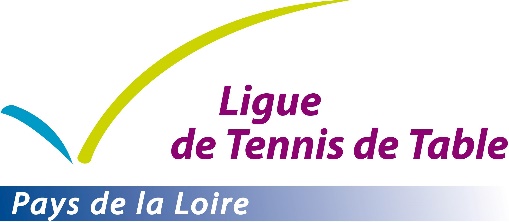 FICHE DE PRESENTATION DU CANDIDATASSEMBLEE GENERALE ELECTIVE DU 29 juin 2024 à ST BERTHEVIN (53)Je soussigné(e) : _____________________________________________________Titulaire de la licence N° : 	au club de : _______________________Nom de naissance (si différent du Nom d’usage) : ___________________________Date de naissance : ________________ Lieu (*) : ___________________________Nationalité :	Profession : _______________________Adresse complète : ___________________________________________________Tél. :	Portable : _________________________Courriel : ___________________________________________________________Déclare être candidat au Conseil de Ligue lors de l’Assemblée générale du 29 juin 2024 sur la liste conduite par :et lui confie le soin de faire ou de faire faire toutes déclarations et démarches utiles à l’enregistrement de cette liste.J’atteste sur l’honneur :si je suis de nationalité française, ne pas avoir été condamné à une peine faisant obstacle à mon inscription sur les listes électorales ;si je suis de nationalité étrangère, ne pas avoir été condamné à une peine qui, lorsqu'elle est prononcée contre un citoyen français, ferait obstacle à son inscription sur les listes électorales ;ne pas avoir été condamné à l’un des crimes et délits énoncés à l’article L. 212-9 du code du sport ;ne pas faire l’objet d’une interdiction administrative d’exercer des fonctions de direction et d’encadrement ;ne pas avoir été sanctionné d'inéligibilité à temps pour manquement grave aux règles techniques de jeu constituant une infraction à l'esprit sportif ;ne pas être candidat sur plusieurs listes.Catégorie à laquelle appartient le candidat (cocher la ou les cases) :Féminine	Médecin	Fait à :               			le :	(signature)(*) : Lieu de naissance : ville - département - pays